                  结算账户变动操作说明掌厅里面选择“结算账户变动”功能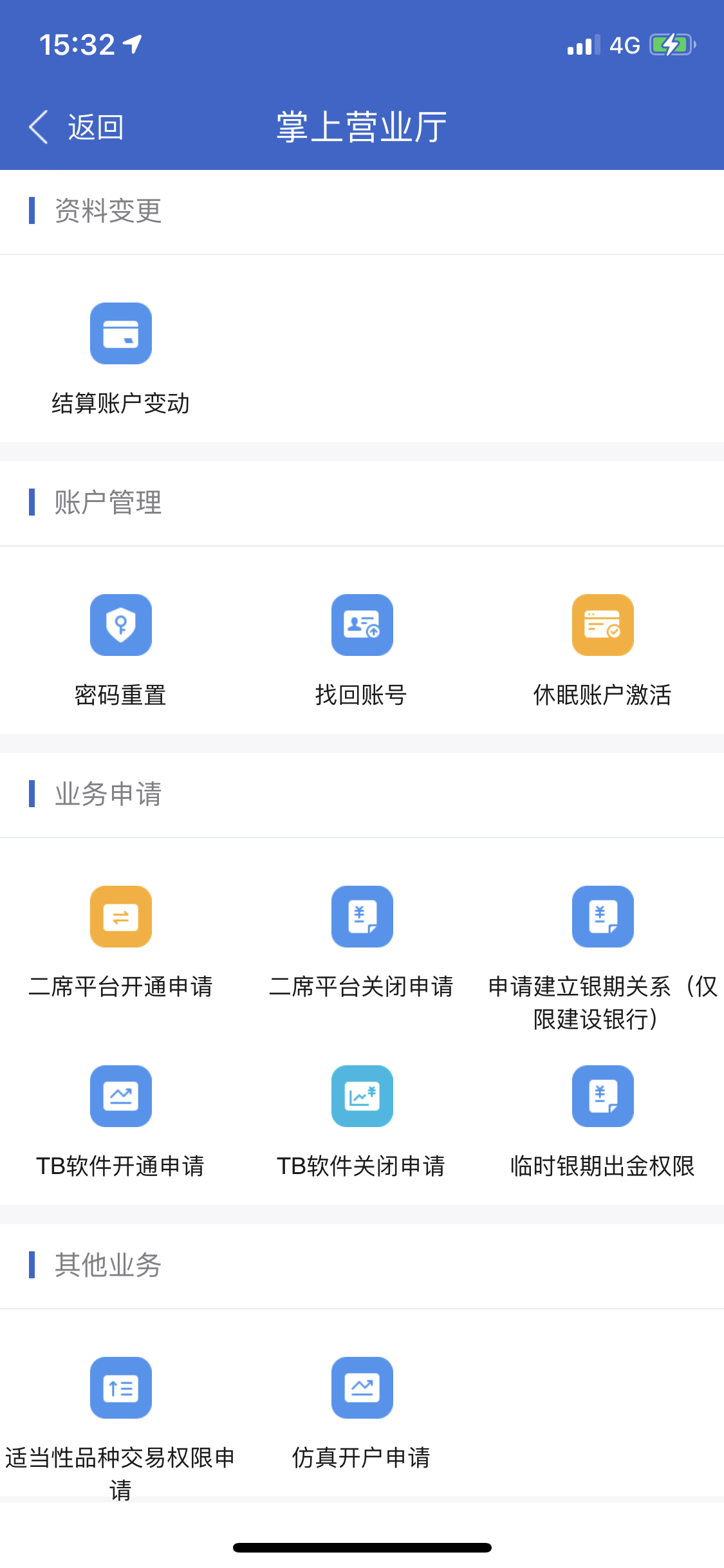 验证身份证和确认身份证信息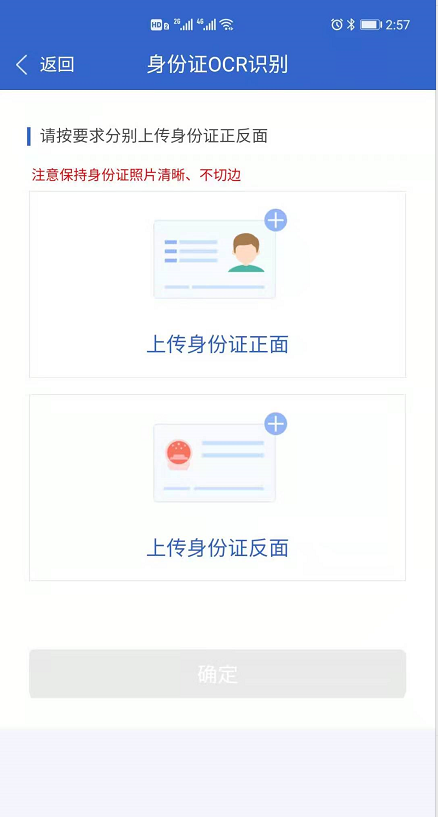 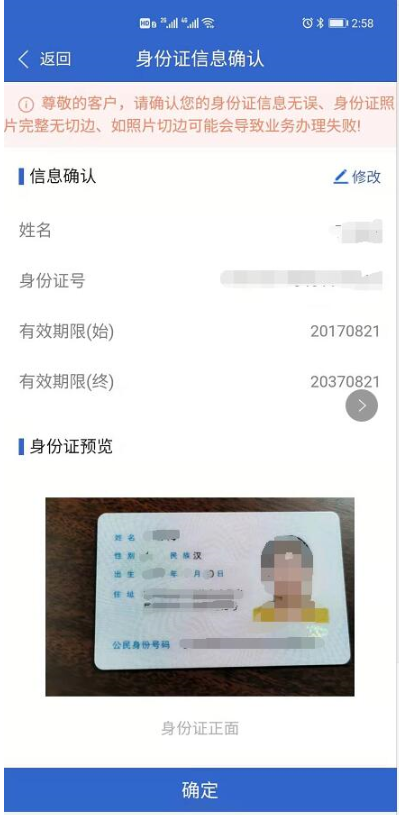 客户进行人脸识别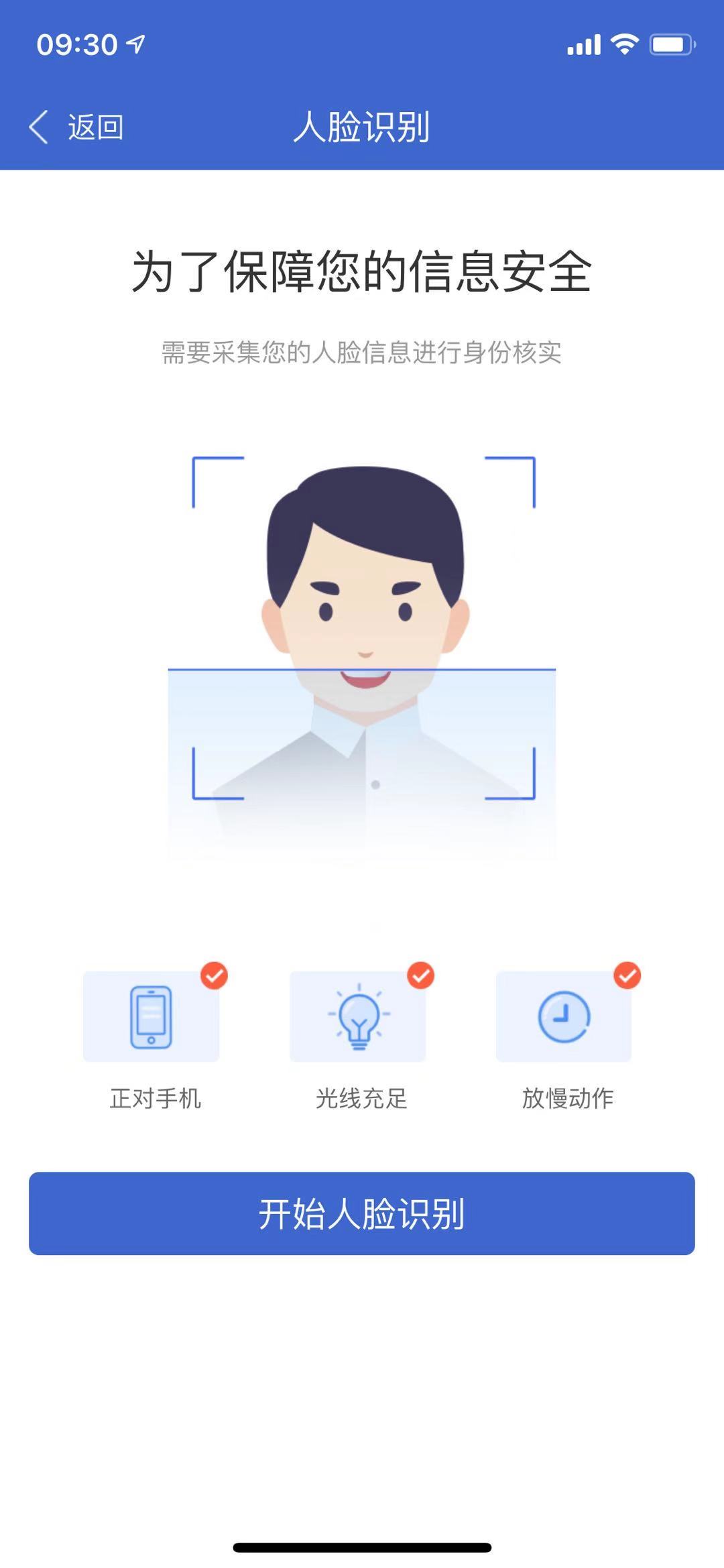 4、变更结算账户信息，点击“编辑”和“添加银行卡”，可进行添加或删除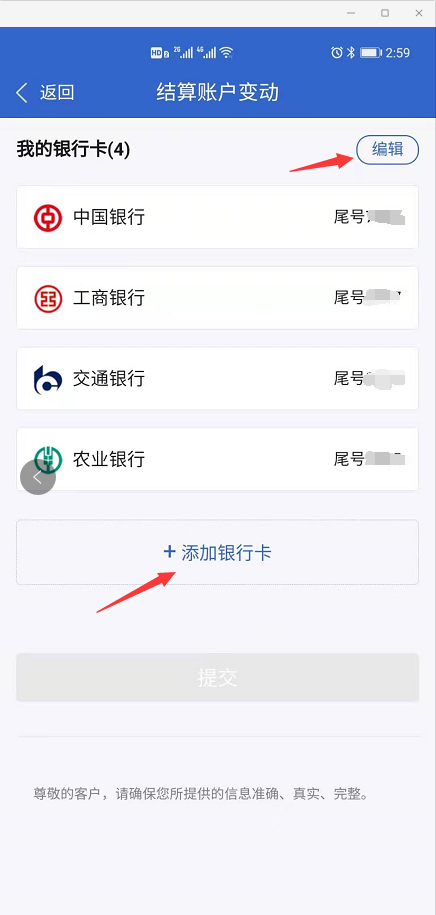 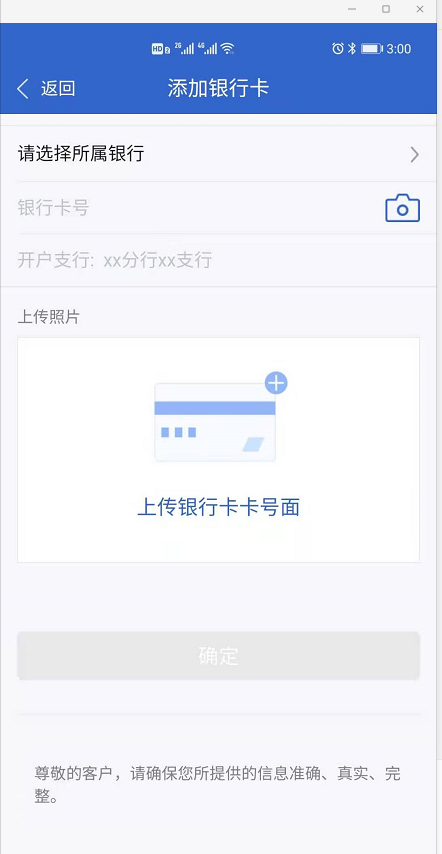 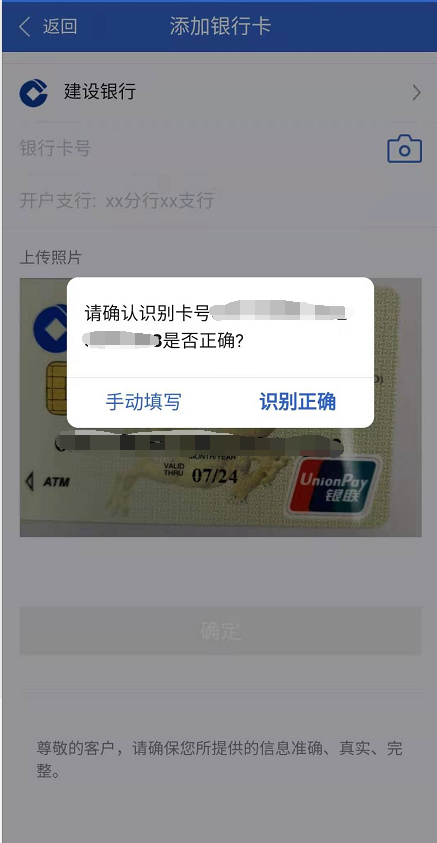 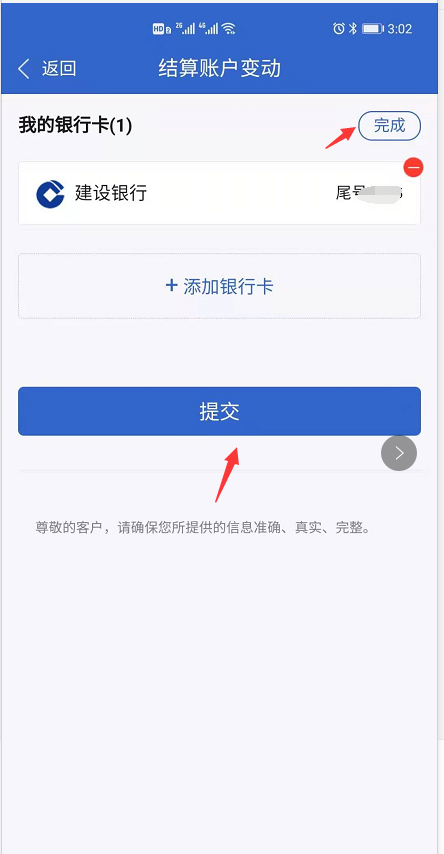 5、签署相关协议：点击阅读，选择“已阅读并同意以上协议”，并签署协议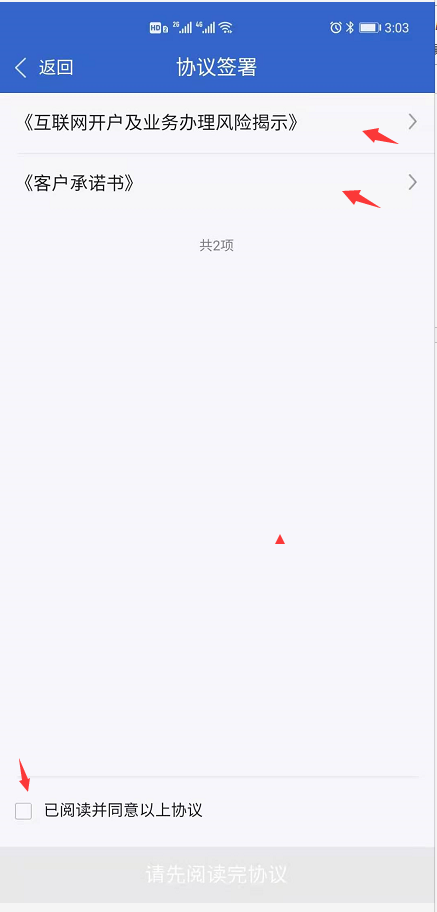 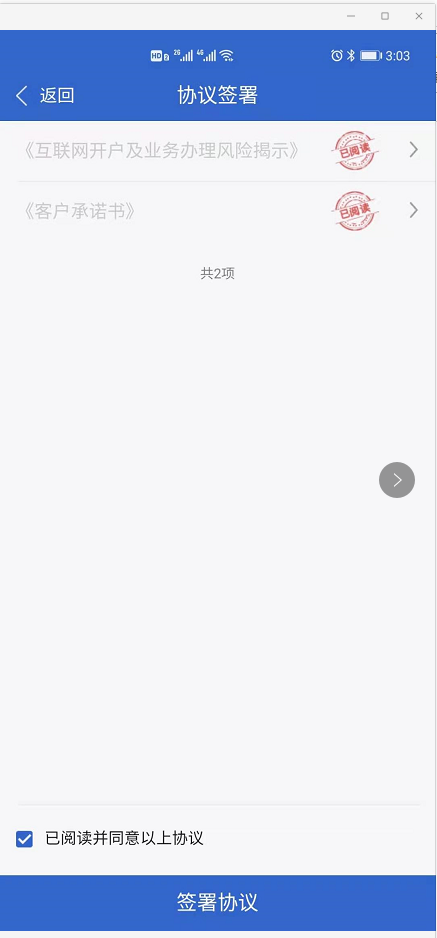 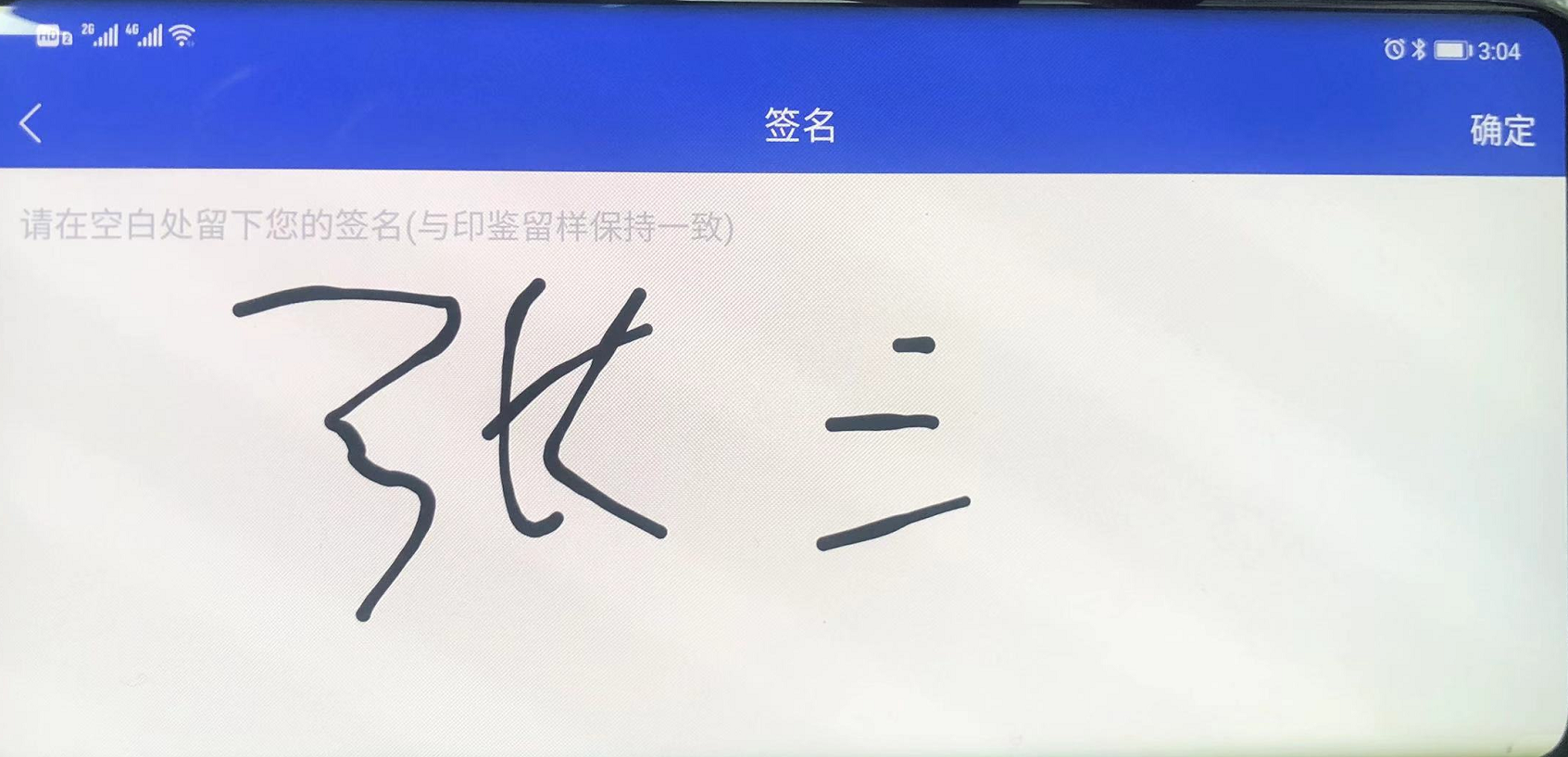 业务办理申请完成，可在“我的业务”中查询办理状态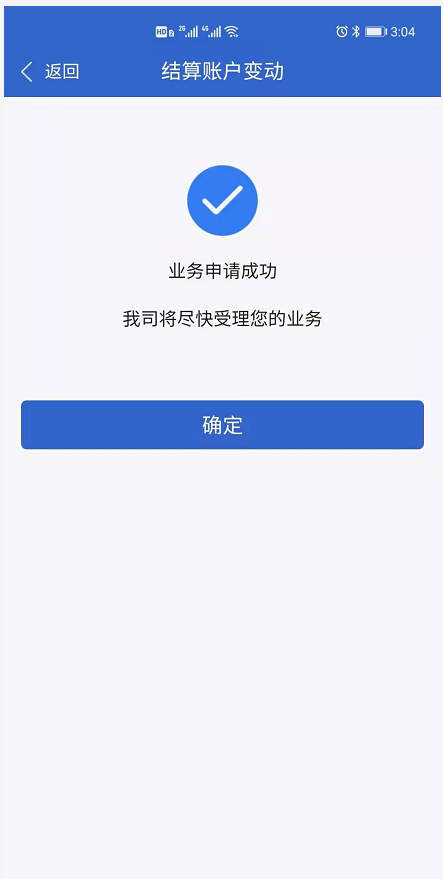 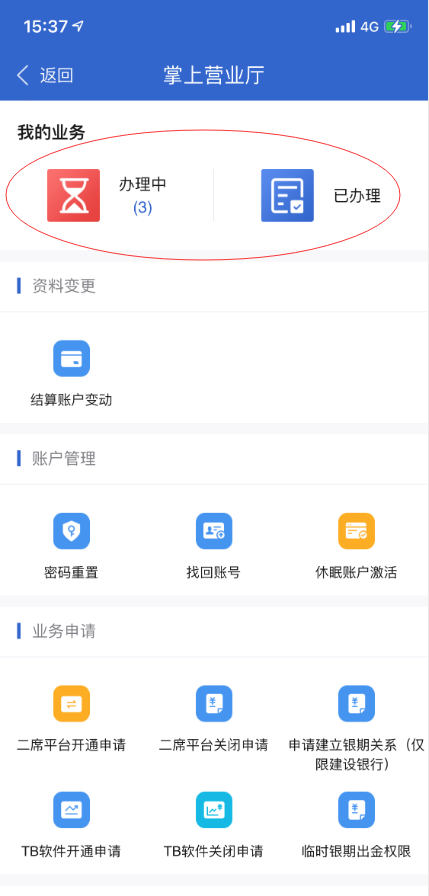 